Практическая работа № 62-63 Вычерчивание условных знаков растительности, применяя инструменты графического редактораЦель:  Отработать навыки вычерчивания  условных знаков растительности.Уметь: использовать инструменты САПР для построения знаков растительности;самостоятельно подбирать инструменты для выполнения задания;Задание 1. Оформить графический чертёж условных знаков растительности по предложенному образцу.Создать новый чертёж.Параметры  первого листа: А4, горизонтальный, оформление без внутренней рамки.При выполнение работы по предложенному образцу, необходимо исключить из работы условные знаки: «Редкий лес», «Виноградники», «Чайная плантация».При построении условных знаков растительности, необходимо  знать размеры условных знаков:а) условный знак леса вычерчивается хаотично, придерживаясь шахматного порядка, диаметр условного знака 1мм.б) Вырубленный лес, наносится также хаотично, придерживаясь шахматного порядка, высота условного знака 3мм, основание – 2мм.в) горелый лес вычерчивается по тем же требованиям , что и вырубленный.г) Кустарник наносится без вспомогательной сетки, но придерживаясь шахматного порядка.д) сенокос, вычерчивается с помощью сетки со сторонами 8 на 8 мм, высота знака 2мм, промежуток между параллельными прямыми составляет 1мм.е) образец вычерчивания условного знака «улучшенный сенокос» рассмотрен далее в работе.ж) образец вычерчивания условного знака «пастбище» рассмотрен далее в работе.з) образец вычерчивания условного знака «улучшенное пастбище» рассмотрен далее в работе.и)  при вычерчивании условного знака «цветник»  точки у основания наносятся на расстоянии 1мм от центра.к) сад вычерчивается по сетке 8*8мм – квадратичным способом.л) ягодник вычерчивается по сетке 6*6мм – квадратичным способом.м) «степная растительность» вычерчивается с применением вспомогательной сетки 8*8мм, точки наносятся через 1мм друг от друга (. . .), в шахматном порядке.Оформленный чертёж сохраните под названием «Условные знаки растительности».Письменно ответьте на контрольные вопросы.Сетку  строим по данному образцу, без вынесения размеров. 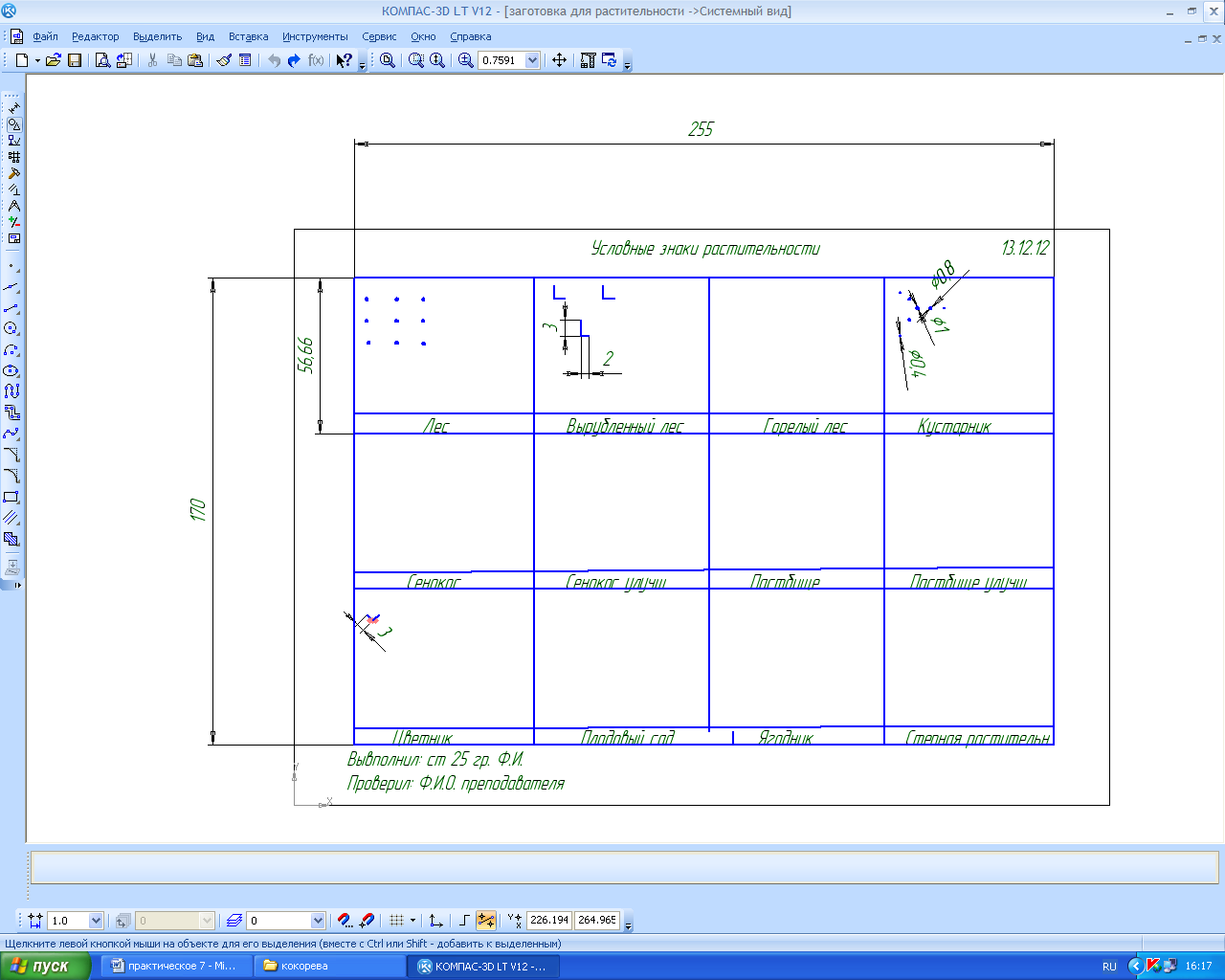 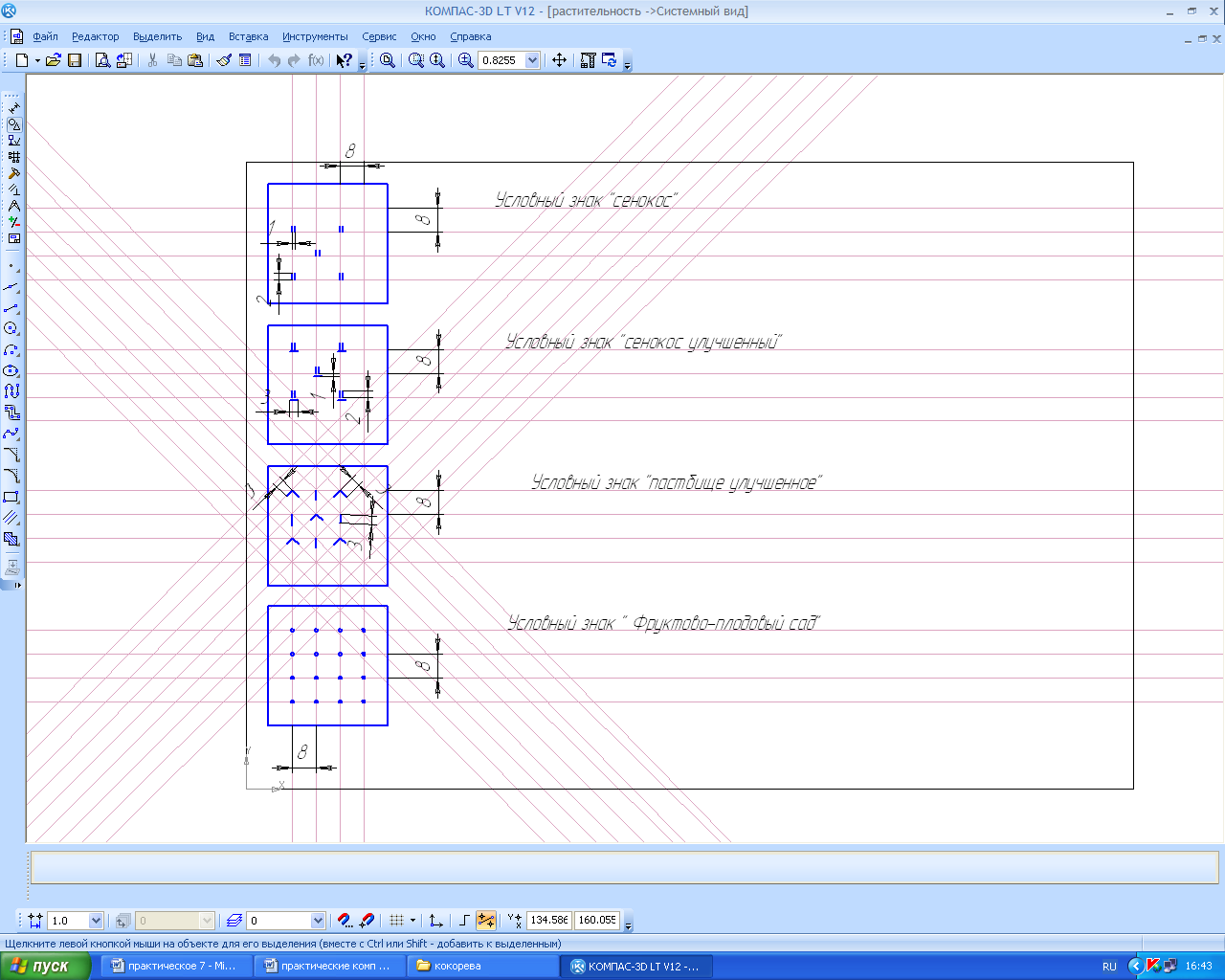 Контрольные вопросы:Как осуществляется построение опорной сетки для выполнения задания?Как производится подбор штриховки  для оформления условных знаков сенокоса и пастбища?Как производится построение условного знака «кустарник»?